NEW ROCHELLE UNITED METHODIST MEN2017 Men’s Day & Book FairSunday, May 21st 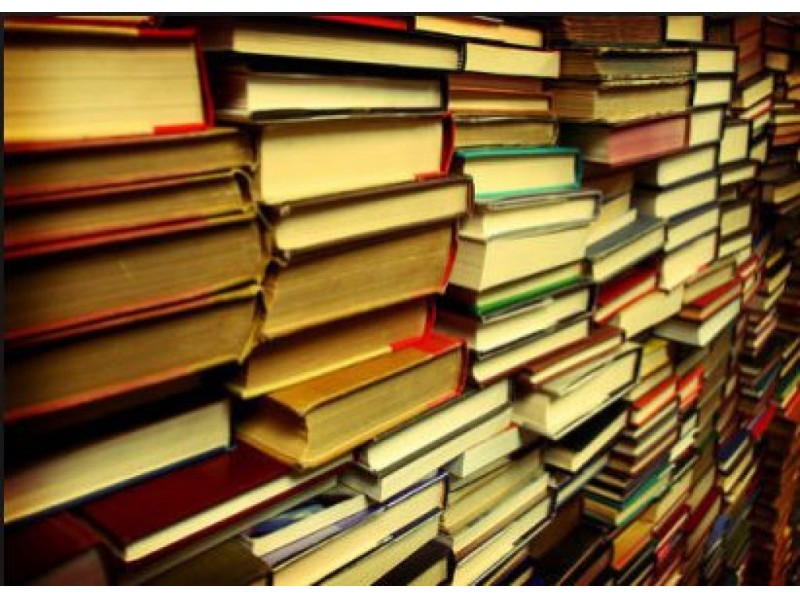 Guest Speaker:  Reverend Lamont S. GranbyFirst Baptist Church-Bronxville, New YorkSERVICE  10:30amBOOK FAIR  Immediately After ServiceNew Rochelle United Methodist Church1200 North AvenueNew Rochelle, New York  10804http://www.gcumm.org/groups/NRUMMEd Gooding, Sr.  914.819.8528EdGGTINC@hotmail.com